……………………………….………………………………. LİSESİ COĞRAFYA 12.SINIF DERS PLANIBÖLÜM IBÖLÜM IBÖLÜM IBÖLÜM IDersin AdıCoğrafyaTarih28Kas-2Ara/2022Sınıf12Süre4 ders saatiÖğrenme alanı12.2. BEŞERÎ SİSTEMLER12.2. BEŞERÎ SİSTEMLER12.2. BEŞERÎ SİSTEMLERKonuUlaşımı Etkileyen FaktörlerUlaşımı Etkileyen FaktörlerUlaşımı Etkileyen Faktörler  BÖLÜM IIKazanım ve açıklamalar12.2.7. Ulaşım sisteminin gelişiminde etkili olan faktörleri açıklar.12.2.7. Ulaşım sisteminin gelişiminde etkili olan faktörleri açıklar.12.2.7. Ulaşım sisteminin gelişiminde etkili olan faktörleri açıklar.Coğrafi Beceriler ve Değerler Zamanı algılamaZamanı algılamaZamanı algılamaYöntem ve TekniklerDüz anlatım, soru-cevap, problem çözme, örnek olay, beyin fırtınası, kavram haritasıDüz anlatım, soru-cevap, problem çözme, örnek olay, beyin fırtınası, kavram haritasıDüz anlatım, soru-cevap, problem çözme, örnek olay, beyin fırtınası, kavram haritasıKullanılan Araç-GereçlerDers kitabı, harita, yazı tahtası, etkileşimli tahta, slayt, internet, fotoğraf, video, belgeselDers kitabı, harita, yazı tahtası, etkileşimli tahta, slayt, internet, fotoğraf, video, belgeselDers kitabı, harita, yazı tahtası, etkileşimli tahta, slayt, internet, fotoğraf, video, belgeselBÖLÜM III                                                           BÖLÜM III                                                           BÖLÜM III                                                           BÖLÜM III                                                           Öğrenme-Öğretme SüreciÖğrenme-Öğretme SüreciÖğrenme-Öğretme SüreciÖğrenme-Öğretme SüreciULAŞIMI ETKİLEYEN FAKTÖRLERUlaşım, mal ve hizmetlerin bir yerden başka bir yere taşınmasıdır. Ulaşım altyapısının kurulması ve ulaşım sistemlerinin gelişmesi üzerinde etkili olan faktörleri; doğal ve beşerî olmak üzere iki başlıkta incelemek mümkündür.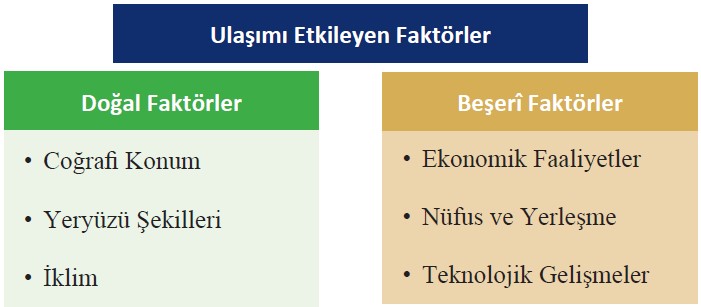 1) Doğal Faktörler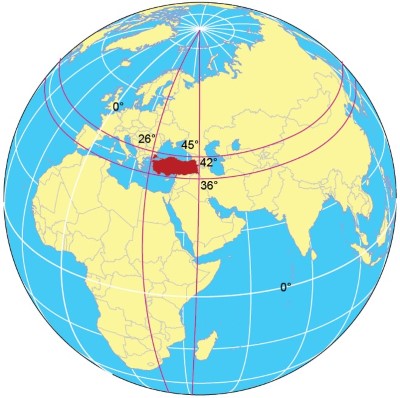 Coğrafi KonumCoğrafi konum, dünyadaki ülkelerin ekonomik, sosyal ve siyasi özelliklerini belirlemede önemli bir faktördür. Önemli ticaret yolları üzerinde bulunan, iklim ve yer şekilleri koşulları uygun ve denizlere kıyısı olan ülkelerin konumu ulaşımın gelişimini olumlu yönde etkiler. Asya ve Avrupa kıtalarının arasında yer alan, Afrika Kıtası’na yakın olan Türkiye sahip olduğu coğrafi konum ile dünyada ulaşımın geliştiği ülkelerden biri olmuştur. Anadolu’da çeşitli dönemlerde farklı ulaşım sistemleri ön plana çıkmış ve dünya ticaretini etkilemiştir. İlk Çağ’da kervan yolları, kıyı şehir devletlerinin ortaya çıkmasıyla gelişen deniz yolları, 19. yüzyılda kara içi ulaşımda bir devrim sayılan demir yolları, II. Dünya Savaşı sonrasında kara yolları, 1980 sonrasında ise hava yolları ve boru hatları önem kazanmıştır.Yeryüzü ŞekilleriFiziksel çevrenin ulaşım faaliyetleri üzerindeki etkileri, günümüzde teknolojik gelişmelere rağmen önemini korumaktadır. Yeryüzü şekilleri, ulaşım sistemi içinde daha çok kara yolunu etkilemektedir. Ancak hava ulaşımında da gerek hava alanlarının gerekse ekonomik uçuş yollarının belirlenmesinde yeryüzü şekilleri dikkate alınmaktadır. Demir yolları için de sarp ve eğimli arazilerde güzergâhın düz bir hâle getirilmesi için yer yer köprüler ve tüneller yapılmakta ya da bazı yerler doldurularak ulaşım sağlanmaktadır.Ulaşımla ilgili yapılan bu çalışmalar, yapım maliyetlerini artıran işlerdir. Bununla birlikte teknolojinin gelişmesi demir yollarının 3.000 m üzeri yüksekliğe erişmesine imkân sağlamıştır.Ortalama yükseltisi 1.132 m olan ülkemizin kuzeyinde Kuzey Anadolu Dağları’nın, güneyinde Torosların kıyıya paralel uzanması; doğu batı yönünde uzanan bu dağların Doğu Anadolu Bölgesi’ne doğru birbirine yaklaşması, sıkışarak yükselmesi ulaşımı ve ulaşım hatlarını etkilemiştir. Dağ sıralarının uzanışı nedeniyle kıyı ile iç kesimler arasındaki ulaşım, geçitler sayesinde yapılmaktadır.İklim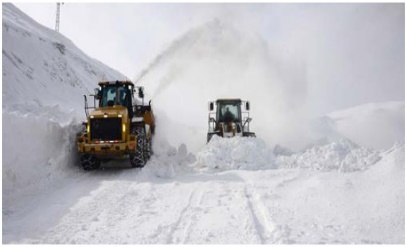 Ulaşım sistemleri, genellikle bulundukları alanın iklim koşullarına uygun bir şekilde yapılır. Ulaşım faaliyetlerinin iklimden olumsuz etkilenmesi, daha çok sıra dışı hava koşulları yüzünden olur. Buz tutması, sağanak yağışlar, sis ile görüş mesafesinin azlığı büyük kazalara yol açarak ulaşımı olumsuz yönde etkiler. Türkiye’de özellikle karasal iklimin hakim olduğu Doğu Anadolu Bölgesi’nde yoğun kar yağışı, tipi ve çığ nedeniyle yollar zaman zaman kapanmaktadır.2) Beşerî FaktörlerBeşerî faktörler arasında ulaşımı etkileyen en önemli unsurlar, nüfus ve ekonomik faaliyetlerdir. Genel olarak gelişmiş ülkelerde ulaşım ve haberleşme faaliyetlerinde çalışanların faal nüfustaki oranı %7 ile % 10 arasındadır. Bunun nedeni her şeyden önce ulaşıma, ticarete, bunlara bağlı olarak da üretim ve tüketim faaliyetlerine bağlıdır. Tarımsal ürünlerin ya da madenlerin işlenmek için fabrikalara, işlenmiş maddelerin de tüketileceği yerlere gönderilmesi ancak geniş ve düzenli ulaşım sistemleriyle mümkün olmaktadır. Ayrıca teknolojide meydana gelen gelişmeler ulaşım sistemlerini iyileştirmiş, bu durum da yolcu taşımacılığında güvenlik, konfor ve hız gibi özellikleri beraberinde getirmiştirULAŞIMI ETKİLEYEN FAKTÖRLERUlaşım, mal ve hizmetlerin bir yerden başka bir yere taşınmasıdır. Ulaşım altyapısının kurulması ve ulaşım sistemlerinin gelişmesi üzerinde etkili olan faktörleri; doğal ve beşerî olmak üzere iki başlıkta incelemek mümkündür.1) Doğal FaktörlerCoğrafi KonumCoğrafi konum, dünyadaki ülkelerin ekonomik, sosyal ve siyasi özelliklerini belirlemede önemli bir faktördür. Önemli ticaret yolları üzerinde bulunan, iklim ve yer şekilleri koşulları uygun ve denizlere kıyısı olan ülkelerin konumu ulaşımın gelişimini olumlu yönde etkiler. Asya ve Avrupa kıtalarının arasında yer alan, Afrika Kıtası’na yakın olan Türkiye sahip olduğu coğrafi konum ile dünyada ulaşımın geliştiği ülkelerden biri olmuştur. Anadolu’da çeşitli dönemlerde farklı ulaşım sistemleri ön plana çıkmış ve dünya ticaretini etkilemiştir. İlk Çağ’da kervan yolları, kıyı şehir devletlerinin ortaya çıkmasıyla gelişen deniz yolları, 19. yüzyılda kara içi ulaşımda bir devrim sayılan demir yolları, II. Dünya Savaşı sonrasında kara yolları, 1980 sonrasında ise hava yolları ve boru hatları önem kazanmıştır.Yeryüzü ŞekilleriFiziksel çevrenin ulaşım faaliyetleri üzerindeki etkileri, günümüzde teknolojik gelişmelere rağmen önemini korumaktadır. Yeryüzü şekilleri, ulaşım sistemi içinde daha çok kara yolunu etkilemektedir. Ancak hava ulaşımında da gerek hava alanlarının gerekse ekonomik uçuş yollarının belirlenmesinde yeryüzü şekilleri dikkate alınmaktadır. Demir yolları için de sarp ve eğimli arazilerde güzergâhın düz bir hâle getirilmesi için yer yer köprüler ve tüneller yapılmakta ya da bazı yerler doldurularak ulaşım sağlanmaktadır.Ulaşımla ilgili yapılan bu çalışmalar, yapım maliyetlerini artıran işlerdir. Bununla birlikte teknolojinin gelişmesi demir yollarının 3.000 m üzeri yüksekliğe erişmesine imkân sağlamıştır.Ortalama yükseltisi 1.132 m olan ülkemizin kuzeyinde Kuzey Anadolu Dağları’nın, güneyinde Torosların kıyıya paralel uzanması; doğu batı yönünde uzanan bu dağların Doğu Anadolu Bölgesi’ne doğru birbirine yaklaşması, sıkışarak yükselmesi ulaşımı ve ulaşım hatlarını etkilemiştir. Dağ sıralarının uzanışı nedeniyle kıyı ile iç kesimler arasındaki ulaşım, geçitler sayesinde yapılmaktadır.İklimUlaşım sistemleri, genellikle bulundukları alanın iklim koşullarına uygun bir şekilde yapılır. Ulaşım faaliyetlerinin iklimden olumsuz etkilenmesi, daha çok sıra dışı hava koşulları yüzünden olur. Buz tutması, sağanak yağışlar, sis ile görüş mesafesinin azlığı büyük kazalara yol açarak ulaşımı olumsuz yönde etkiler. Türkiye’de özellikle karasal iklimin hakim olduğu Doğu Anadolu Bölgesi’nde yoğun kar yağışı, tipi ve çığ nedeniyle yollar zaman zaman kapanmaktadır.2) Beşerî FaktörlerBeşerî faktörler arasında ulaşımı etkileyen en önemli unsurlar, nüfus ve ekonomik faaliyetlerdir. Genel olarak gelişmiş ülkelerde ulaşım ve haberleşme faaliyetlerinde çalışanların faal nüfustaki oranı %7 ile % 10 arasındadır. Bunun nedeni her şeyden önce ulaşıma, ticarete, bunlara bağlı olarak da üretim ve tüketim faaliyetlerine bağlıdır. Tarımsal ürünlerin ya da madenlerin işlenmek için fabrikalara, işlenmiş maddelerin de tüketileceği yerlere gönderilmesi ancak geniş ve düzenli ulaşım sistemleriyle mümkün olmaktadır. Ayrıca teknolojide meydana gelen gelişmeler ulaşım sistemlerini iyileştirmiş, bu durum da yolcu taşımacılığında güvenlik, konfor ve hız gibi özellikleri beraberinde getirmiştirULAŞIMI ETKİLEYEN FAKTÖRLERUlaşım, mal ve hizmetlerin bir yerden başka bir yere taşınmasıdır. Ulaşım altyapısının kurulması ve ulaşım sistemlerinin gelişmesi üzerinde etkili olan faktörleri; doğal ve beşerî olmak üzere iki başlıkta incelemek mümkündür.1) Doğal FaktörlerCoğrafi KonumCoğrafi konum, dünyadaki ülkelerin ekonomik, sosyal ve siyasi özelliklerini belirlemede önemli bir faktördür. Önemli ticaret yolları üzerinde bulunan, iklim ve yer şekilleri koşulları uygun ve denizlere kıyısı olan ülkelerin konumu ulaşımın gelişimini olumlu yönde etkiler. Asya ve Avrupa kıtalarının arasında yer alan, Afrika Kıtası’na yakın olan Türkiye sahip olduğu coğrafi konum ile dünyada ulaşımın geliştiği ülkelerden biri olmuştur. Anadolu’da çeşitli dönemlerde farklı ulaşım sistemleri ön plana çıkmış ve dünya ticaretini etkilemiştir. İlk Çağ’da kervan yolları, kıyı şehir devletlerinin ortaya çıkmasıyla gelişen deniz yolları, 19. yüzyılda kara içi ulaşımda bir devrim sayılan demir yolları, II. Dünya Savaşı sonrasında kara yolları, 1980 sonrasında ise hava yolları ve boru hatları önem kazanmıştır.Yeryüzü ŞekilleriFiziksel çevrenin ulaşım faaliyetleri üzerindeki etkileri, günümüzde teknolojik gelişmelere rağmen önemini korumaktadır. Yeryüzü şekilleri, ulaşım sistemi içinde daha çok kara yolunu etkilemektedir. Ancak hava ulaşımında da gerek hava alanlarının gerekse ekonomik uçuş yollarının belirlenmesinde yeryüzü şekilleri dikkate alınmaktadır. Demir yolları için de sarp ve eğimli arazilerde güzergâhın düz bir hâle getirilmesi için yer yer köprüler ve tüneller yapılmakta ya da bazı yerler doldurularak ulaşım sağlanmaktadır.Ulaşımla ilgili yapılan bu çalışmalar, yapım maliyetlerini artıran işlerdir. Bununla birlikte teknolojinin gelişmesi demir yollarının 3.000 m üzeri yüksekliğe erişmesine imkân sağlamıştır.Ortalama yükseltisi 1.132 m olan ülkemizin kuzeyinde Kuzey Anadolu Dağları’nın, güneyinde Torosların kıyıya paralel uzanması; doğu batı yönünde uzanan bu dağların Doğu Anadolu Bölgesi’ne doğru birbirine yaklaşması, sıkışarak yükselmesi ulaşımı ve ulaşım hatlarını etkilemiştir. Dağ sıralarının uzanışı nedeniyle kıyı ile iç kesimler arasındaki ulaşım, geçitler sayesinde yapılmaktadır.İklimUlaşım sistemleri, genellikle bulundukları alanın iklim koşullarına uygun bir şekilde yapılır. Ulaşım faaliyetlerinin iklimden olumsuz etkilenmesi, daha çok sıra dışı hava koşulları yüzünden olur. Buz tutması, sağanak yağışlar, sis ile görüş mesafesinin azlığı büyük kazalara yol açarak ulaşımı olumsuz yönde etkiler. Türkiye’de özellikle karasal iklimin hakim olduğu Doğu Anadolu Bölgesi’nde yoğun kar yağışı, tipi ve çığ nedeniyle yollar zaman zaman kapanmaktadır.2) Beşerî FaktörlerBeşerî faktörler arasında ulaşımı etkileyen en önemli unsurlar, nüfus ve ekonomik faaliyetlerdir. Genel olarak gelişmiş ülkelerde ulaşım ve haberleşme faaliyetlerinde çalışanların faal nüfustaki oranı %7 ile % 10 arasındadır. Bunun nedeni her şeyden önce ulaşıma, ticarete, bunlara bağlı olarak da üretim ve tüketim faaliyetlerine bağlıdır. Tarımsal ürünlerin ya da madenlerin işlenmek için fabrikalara, işlenmiş maddelerin de tüketileceği yerlere gönderilmesi ancak geniş ve düzenli ulaşım sistemleriyle mümkün olmaktadır. Ayrıca teknolojide meydana gelen gelişmeler ulaşım sistemlerini iyileştirmiş, bu durum da yolcu taşımacılığında güvenlik, konfor ve hız gibi özellikleri beraberinde getirmiştirULAŞIMI ETKİLEYEN FAKTÖRLERUlaşım, mal ve hizmetlerin bir yerden başka bir yere taşınmasıdır. Ulaşım altyapısının kurulması ve ulaşım sistemlerinin gelişmesi üzerinde etkili olan faktörleri; doğal ve beşerî olmak üzere iki başlıkta incelemek mümkündür.1) Doğal FaktörlerCoğrafi KonumCoğrafi konum, dünyadaki ülkelerin ekonomik, sosyal ve siyasi özelliklerini belirlemede önemli bir faktördür. Önemli ticaret yolları üzerinde bulunan, iklim ve yer şekilleri koşulları uygun ve denizlere kıyısı olan ülkelerin konumu ulaşımın gelişimini olumlu yönde etkiler. Asya ve Avrupa kıtalarının arasında yer alan, Afrika Kıtası’na yakın olan Türkiye sahip olduğu coğrafi konum ile dünyada ulaşımın geliştiği ülkelerden biri olmuştur. Anadolu’da çeşitli dönemlerde farklı ulaşım sistemleri ön plana çıkmış ve dünya ticaretini etkilemiştir. İlk Çağ’da kervan yolları, kıyı şehir devletlerinin ortaya çıkmasıyla gelişen deniz yolları, 19. yüzyılda kara içi ulaşımda bir devrim sayılan demir yolları, II. Dünya Savaşı sonrasında kara yolları, 1980 sonrasında ise hava yolları ve boru hatları önem kazanmıştır.Yeryüzü ŞekilleriFiziksel çevrenin ulaşım faaliyetleri üzerindeki etkileri, günümüzde teknolojik gelişmelere rağmen önemini korumaktadır. Yeryüzü şekilleri, ulaşım sistemi içinde daha çok kara yolunu etkilemektedir. Ancak hava ulaşımında da gerek hava alanlarının gerekse ekonomik uçuş yollarının belirlenmesinde yeryüzü şekilleri dikkate alınmaktadır. Demir yolları için de sarp ve eğimli arazilerde güzergâhın düz bir hâle getirilmesi için yer yer köprüler ve tüneller yapılmakta ya da bazı yerler doldurularak ulaşım sağlanmaktadır.Ulaşımla ilgili yapılan bu çalışmalar, yapım maliyetlerini artıran işlerdir. Bununla birlikte teknolojinin gelişmesi demir yollarının 3.000 m üzeri yüksekliğe erişmesine imkân sağlamıştır.Ortalama yükseltisi 1.132 m olan ülkemizin kuzeyinde Kuzey Anadolu Dağları’nın, güneyinde Torosların kıyıya paralel uzanması; doğu batı yönünde uzanan bu dağların Doğu Anadolu Bölgesi’ne doğru birbirine yaklaşması, sıkışarak yükselmesi ulaşımı ve ulaşım hatlarını etkilemiştir. Dağ sıralarının uzanışı nedeniyle kıyı ile iç kesimler arasındaki ulaşım, geçitler sayesinde yapılmaktadır.İklimUlaşım sistemleri, genellikle bulundukları alanın iklim koşullarına uygun bir şekilde yapılır. Ulaşım faaliyetlerinin iklimden olumsuz etkilenmesi, daha çok sıra dışı hava koşulları yüzünden olur. Buz tutması, sağanak yağışlar, sis ile görüş mesafesinin azlığı büyük kazalara yol açarak ulaşımı olumsuz yönde etkiler. Türkiye’de özellikle karasal iklimin hakim olduğu Doğu Anadolu Bölgesi’nde yoğun kar yağışı, tipi ve çığ nedeniyle yollar zaman zaman kapanmaktadır.2) Beşerî FaktörlerBeşerî faktörler arasında ulaşımı etkileyen en önemli unsurlar, nüfus ve ekonomik faaliyetlerdir. Genel olarak gelişmiş ülkelerde ulaşım ve haberleşme faaliyetlerinde çalışanların faal nüfustaki oranı %7 ile % 10 arasındadır. Bunun nedeni her şeyden önce ulaşıma, ticarete, bunlara bağlı olarak da üretim ve tüketim faaliyetlerine bağlıdır. Tarımsal ürünlerin ya da madenlerin işlenmek için fabrikalara, işlenmiş maddelerin de tüketileceği yerlere gönderilmesi ancak geniş ve düzenli ulaşım sistemleriyle mümkün olmaktadır. Ayrıca teknolojide meydana gelen gelişmeler ulaşım sistemlerini iyileştirmiş, bu durum da yolcu taşımacılığında güvenlik, konfor ve hız gibi özellikleri beraberinde getirmiştirBÖLÜM IV                                                          BÖLÜM IV                                                          BÖLÜM IV                                                          BÖLÜM IV                                                          Ölçme ve DeğerlendirmeÖlçme ve DeğerlendirmeÖlçme ve DeğerlendirmeÖlçme ve Değerlendirme1. Ulaşımı etkileyen doğal faktörler nelerdir?2. Ulaşımı etkileyen beşeri faktörler nelerdir?3. Yeryüzü şekillerinin ulaşımı etkilemesine örnek veriniz.4. Ülkemizde hangi iklim bölgelerinde ulaşım daha zordur?Ülkemiz özellikle coğrafi konumu itibariyle Avrupa, Kafkasya, Orta Asya, Orta Doğu, Hazar Havzası gibi stratejik öneme sahip yerlerin kilit noktasında yer alır. 5. Bu durum dikkate alındığında aşağıda verilen yerlerden hangisinin enerji ihtiyacının karşılanması üzerinde Türkiye’nin etkili olduğu söylenebilir?A) Orta AsyaB) Orta DoğuC) KafkasyaD) Hazar HavzasıE) Avrupa Kıtası1. Ulaşımı etkileyen doğal faktörler nelerdir?2. Ulaşımı etkileyen beşeri faktörler nelerdir?3. Yeryüzü şekillerinin ulaşımı etkilemesine örnek veriniz.4. Ülkemizde hangi iklim bölgelerinde ulaşım daha zordur?Ülkemiz özellikle coğrafi konumu itibariyle Avrupa, Kafkasya, Orta Asya, Orta Doğu, Hazar Havzası gibi stratejik öneme sahip yerlerin kilit noktasında yer alır. 5. Bu durum dikkate alındığında aşağıda verilen yerlerden hangisinin enerji ihtiyacının karşılanması üzerinde Türkiye’nin etkili olduğu söylenebilir?A) Orta AsyaB) Orta DoğuC) KafkasyaD) Hazar HavzasıE) Avrupa Kıtası1. Ulaşımı etkileyen doğal faktörler nelerdir?2. Ulaşımı etkileyen beşeri faktörler nelerdir?3. Yeryüzü şekillerinin ulaşımı etkilemesine örnek veriniz.4. Ülkemizde hangi iklim bölgelerinde ulaşım daha zordur?Ülkemiz özellikle coğrafi konumu itibariyle Avrupa, Kafkasya, Orta Asya, Orta Doğu, Hazar Havzası gibi stratejik öneme sahip yerlerin kilit noktasında yer alır. 5. Bu durum dikkate alındığında aşağıda verilen yerlerden hangisinin enerji ihtiyacının karşılanması üzerinde Türkiye’nin etkili olduğu söylenebilir?A) Orta AsyaB) Orta DoğuC) KafkasyaD) Hazar HavzasıE) Avrupa Kıtası1. Ulaşımı etkileyen doğal faktörler nelerdir?2. Ulaşımı etkileyen beşeri faktörler nelerdir?3. Yeryüzü şekillerinin ulaşımı etkilemesine örnek veriniz.4. Ülkemizde hangi iklim bölgelerinde ulaşım daha zordur?Ülkemiz özellikle coğrafi konumu itibariyle Avrupa, Kafkasya, Orta Asya, Orta Doğu, Hazar Havzası gibi stratejik öneme sahip yerlerin kilit noktasında yer alır. 5. Bu durum dikkate alındığında aşağıda verilen yerlerden hangisinin enerji ihtiyacının karşılanması üzerinde Türkiye’nin etkili olduğu söylenebilir?A) Orta AsyaB) Orta DoğuC) KafkasyaD) Hazar HavzasıE) Avrupa KıtasıDersin Diğer Derslerle İlişkisi---------BÖLÜM IVPlanın Uygulanmasına İlişkin AçıklamalarKonu öngörülen ders saatinde işlenmiş olup gerekli değerlendirmeler yapılarak amacına ulaşmıştır. Konu öngörülen ders saatinde işlenmiş olup gerekli değerlendirmeler yapılarak amacına ulaşmıştır. Konu öngörülen ders saatinde işlenmiş olup gerekli değerlendirmeler yapılarak amacına ulaşmıştır. 